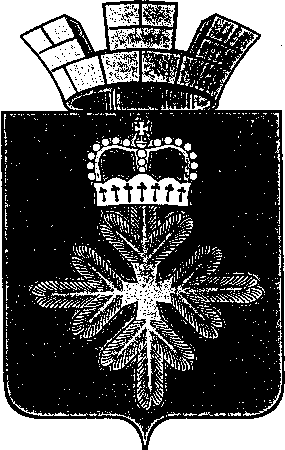 ПОСТАНОВЛЕНИЕАДМИНИСТРАЦИИ ГОРОДСКОГО ОКРУГА ПЕЛЫМОб утверждении Требований к порядку разработки и принятия правовых актов о нормировании в сфере закупок товаров, работ, услуг для обеспечения нужд администрации городского округа Пелым и подведомственных ей учреждений, содержанию указанных актов и обеспечению их исполненияВ соответствии с пунктом 1 части 4 статьи 19 Федерального закона от 5 апреля 2013 года № 44-Фз «О контрактной системе в сфере закупок товаров, работ, услуг для обеспечения государственных и муниципальных нужд», администрация городского округа ПелымПОСТАНОВЛЯЕТ:1. Утвердить Требования к порядку разработке и принятия правовых актов о нормировании в сфере закупок товаров, работ, услуг для обеспечения муниципальных нужд администрации городского округа Пелым и подведомственных учреждений, содержанию указанных актов и обеспечению их исполнения (Прилагается).2. Экономико-правовому отделу администрации городского округа Пелым в течение трех дней со дня принятия настоящего Постановления разместит его в единой информационной системе в сфере закупок.3. Опубликовать настоящее постановление в информационной газете «Пелымский вестник» и разместить на официальном сайте городского округа Пелым в информационно – телекоммуникационной сети «Интернет».4. Контроль за исполнением настоящего постановления возложить на заместителя главы администрации городского округа Пелым Е.А. Смертину.И.о. главы администрации Городского округа Пелым                                                                Т.Н. БаландинаТребованияк порядку разработки и принятия правовых актово нормировании в сфере закупок товаров, работ, услугдля обеспечения  нужд администрации городского округа Пелым и подведомственных ей учреждений, содержанию указанных актов и обеспечению их исполнения1. Настоящие Требования к порядку разработки и принятия правовых актов о нормировании в сфере закупок товаров, работ, услуг для обеспечения нужд администрации городского округа Пелым и подведомственных учреждений, содержанию указанных актов и обеспечению их исполнения (далее - Требования) разработаны в соответствии с Федеральным законом от 5 апреля 2013 года № 44-ФЗ «О контрактной системе в сфере закупок товаров, работ, услуг для обеспечения государственных и муниципальных нужд», постановлением Правительства Российской Федерации от 18 мая 2015 г. № 476 «Об утверждении общих требований к порядку разработки и принятия правовых актов о нормировании в сфере закупок, содержанию указанных актов и обеспечению их исполнения».2. Настоящие Требования определяют требования к порядку разработки и принятия, содержанию, обеспечению исполнения следующих правовых актов:правила определения нормативных затрат на обеспечение функций органов местного самоуправления городского округа Пелым (включая функциональные и отраслевые органы и подведомственные им казенные, бюджетные учреждения и унитарные предприятия);правила определения требований к закупаемым органами местного самоуправления, их функциональными и отраслевыми органами и подведомственными им казенными, бюджетными учреждениями и унитарными предприятиями отдельным видам товаров, работ, услуг (в том числе предельные цены товаров, работ, услуг).3. Правовые акты, указанные в пункте 2 Требований, разрабатываются и утверждаются в форме постановлений Администрации в соответствии с муниципальными правовыми актами, регламентирующими порядок принятия нормативных правовых актов Администрации.4. Проект правового акта, указанный в абзаце 3 пункта 2 Требований, разрабатывается экономико-правовым отделом администрации городского округа Пелым.5. Проект правового акта, указанный в абзаце 2 пункта 2 Требований, разрабатывается финансовым отделом администрации городского округа Пелым.6. Правовые акты, указанные в пункте 2 настоящих Требований, должны предусматривать право руководителя органов местного самоуправления утверждать нормативы количества и (или) нормативы цены товаров, работ, услуг.7. Общественный политический совет при главе городского округа Пелым (далее - Общественный совет) вправе предварительно обсудить на заседаниях совета проекты правовых актов, указанных в абзаце втором и третьем пункта 2 настоящих Требований.8. Для проведения обсуждения в целях общественного контроля проектов правовых актов, указанных в пункте 2 настоящих Требований, в соответствии с общими требованиями к порядку разработки и принятия правовых актов о нормировании в сфере закупок, содержанию указанных актов и обеспечению их исполнения, утвержденными постановлением Правительства Российской Федерации (далее соответственно - общие требования, обсуждение в целях общественного контроля), экономико-правовой отдел администрации городского округа Пелым размещает проекты указанных правовых актов и пояснительные записки к ним в установленном порядке на официальном сайте городского округа Пелым.9. Срок проведения обсуждения в целях общественного контроля устанавливается органом местного самоуправления и не может быть менее 7 календарных дней со дня размещения проектов правовых актов, указанных в пункте 2 настоящего документа, на официальном сайте городского округа Пелым.10. Орган местного самоуправления рассматривает предложения общественных объединений, юридических и физических лиц, поступившие в электронной или письменной форме в срок, установленный органом местного самоуправления, с учетом положений пункта 9 настоящих Требований, в соответствии с законодательством Российской Федерации о порядке рассмотрения обращений граждан.11. Орган местного самоуправления не позднее 3 рабочих дней со дня рассмотрения предложений общественных объединений, юридических и физических лиц размещают эти предложения и ответы на них на соответствующем официальном сайте городского округа Пелым.12. По результатам обсуждения в целях общественного контроля орган местного самоуправления принимает решения о внесении/невнесении изменений в проекты правовых актов, указанных в пункте 2 настоящих Требований, с учетом предложений общественных объединений, юридических и физических лиц и о рассмотрении указанных в пункте 2 настоящих Требований проектов правовых актов на заседании Общественного совета.13. По результатам рассмотрения проектов правовых актов, указанных в пункте 2 настоящих Требований, Общественный совет принимает одно из следующих решений:1) о необходимости доработки проекта правового акта;2) о возможности принятия правового акта.14. Решение, принятое Общественным советом, оформляется протоколом, который не позднее 3 рабочих дней со дня принятия соответствующего решения размещается экономико-правовым отделом администрации городского округа Пелым на официальном сайте городского округа Пелым.15. В случае принятия решения, указанного в подпункте 1 пункта 13 настоящих Требований, проекты правовых актов, указанных в пункте 2 настоящих Требований, подлежат доработке в соответствии с решениями, принятыми Общественным советом.16. При обосновании объекта и (или) объектов закупки учитываются изменения, внесенные в правовые акты, указанные в пункте 2 настоящих Требований, до представления субъектами бюджетного планирования распределения бюджетных ассигнований в порядке, установленном финансовым отделом администрации городского округа Пелым.17. Правовые акты, предусмотренные пунктом 2 настоящих Требований, пересматриваются органом местного самоуправления не реже одного раза в год.18. В течение 7 рабочих дней со дня принятия правовых актов, указанных в пункте 2 настоящих Требований, данные правовые акты размещаются в установленном порядке в единой информационной системе в сфере закупок.19. Внесение изменений в правовые акты, указанные в  пункте 2 настоящих Требований, осуществляется в порядке, установленном для их принятия.20. Постановление администрации городского округа Пелым, утверждающее правила определения требований к закупаемым органами местного самоуправления, их функциональными и отраслевыми органами и подведомственными им казенными, бюджетными учреждениями и унитарными предприятиями отдельным видам товаров, работ, услуг (в том числе предельные цены товаров, работ, услуг), должно:1) содержать порядок формирования и утверждения администрацией городского округа Пелым перечня отдельных видов товаров, работ, услуг (далее - перечень), требования к потребительским свойствам которых (в том числе к характеристикам качества) и иным характеристикам (в том числе предельные цены) устанавливает орган местного самоуправления, определяющий:состав информации, включаемой в перечень;порядок применения Общероссийского классификатора продукции по видам экономической деятельности при формировании перечня;порядок выбора потребительских свойств (в том числе характеристик качества) и иных характеристик закупаемых товаров, работ, услуг, в отношении которых требуется установить нормативные значения;требования к определению показателей, характеризующих потребительские свойства (в том числе характеристики качества) и иные характеристики (в том числе предельные цены) закупаемых товаров, работ, услуг;критерии, применяемые при отборе отдельных видов товаров, работ, услуг для включения в перечень;2) содержать форму перечня.21. Постановление администрации городского округа Пелым, утверждающее правила определения нормативных затрат на обеспечение функций органов местного самоуправления городского округа Пелым (включая функциональные и отраслевые органы и подведомственные им казенные, бюджетные учреждения и унитарные предприятия), должно определять:1) порядок расчета нормативных затрат, в том числе формулы расчета;2) положения, предоставляющие право органу местного самоуправления при утверждении нормативных затрат устанавливать иные формулы расчета и порядок их применения;3) требование об определении органом местного самоуправления нормативов количества и (или) цены товаров, работ, услуг, в том числе сгруппированных по должностям работников и (или) категориям должностей работников.22. Нормативно-правовые акты администрации городского округа Пелым, утверждающие требования к закупаемым органами местного самоуправления, их функциональными и отраслевыми органами и подведомственными им казенными, бюджетными учреждениями и унитарными предприятиями отдельным видам товаров, работ, услуг (в том числе предельные цены товаров, работ, услуг), должны содержать следующие сведения:1) наименования заказчиков, в отношении которых устанавливаются требования к отдельным видам товаров, работ, услуг (в том числе предельные цены товаров, работ, услуг);2) перечень отдельных видов товаров, работ, услуг с указанием характеристик (свойств) и их значений.23. Нормативно-правовые акты администрации городского округа Пелым, утверждающие нормативные затраты на обеспечение функций органов местного самоуправления городского округа Пелым (включая функциональные и отраслевые органы и подведомственные им казенные, бюджетные учреждения и унитарные предприятия), должны определять:1) порядок расчета нормативных затрат, для которых правилами определения нормативных затрат не установлен порядок расчета;2) нормативы количества и (или) цены товаров, работ, услуг, в том числе сгруппированные по должностям работников и (или) категориям должностей работников.24. Правовые акты, указанные в абзаце 3 пункта 2 настоящих Требований, должны устанавливать требования к отдельным видам товаров, работ, услуг, закупаемым одним или несколькими заказчиками, и (или) нормативные затраты на обеспечение функций ОМСУ и (или) одного или нескольких его отраслевых и функциональных органов, и (или) подведомственных казенных учреждений.25. Требования к отдельным видам товаров, работ, услуг и нормативные затраты применяются для обоснования объекта и (или) объектов закупки соответствующего заказчика.от 13.11.2018 № 377п. Пелым   УТВЕРЖДЕНОПостановлением администрации городского округа Пелымот 13.11.2018 № 377